Class 5 – Homework – Raby & Lumley  17.10.22Using the materials in the photos below, can you categorise them into reversable or irreversible changes?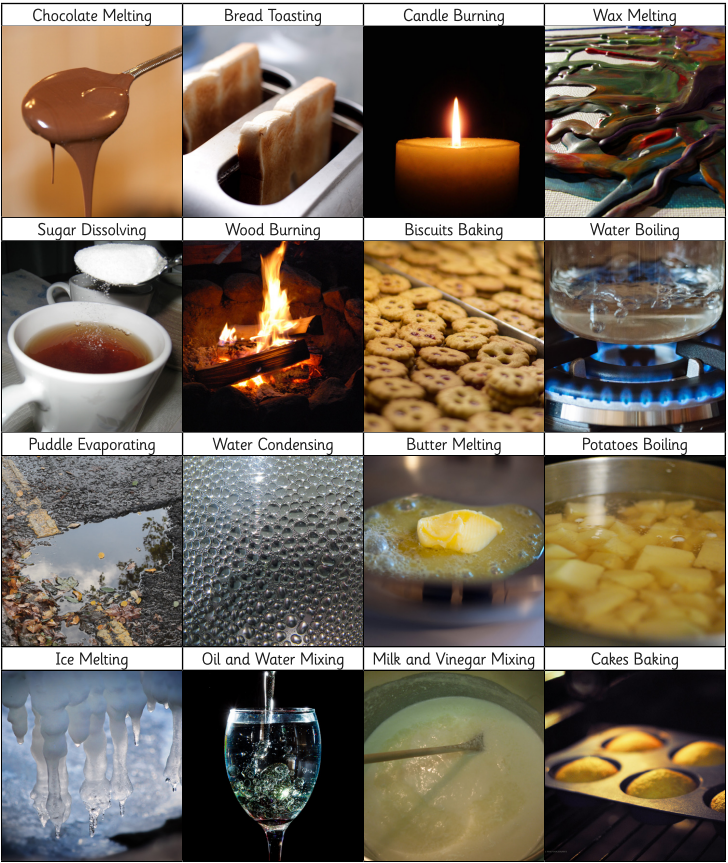 Can you use the table below to classify your materials?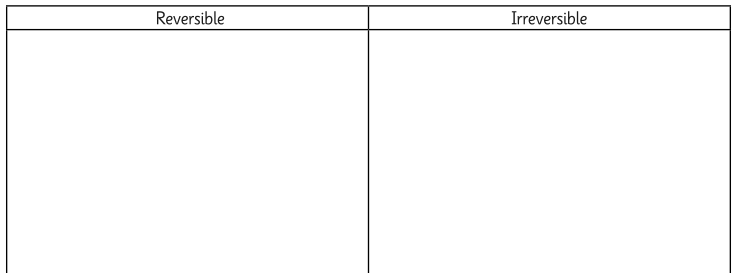 